                                                                                                                                                                                                                                                                                                                                                                                                                                                                                                                                                                                                                                                                                                                                                                                                                                                                                                                                                                                                                                                                                                                                                                                                                 St Pius X Catholic Parish Heidelberg West acknowledges the Wurundjeri people.Fr Wayne Edwards:  St Pius X Presbytery 419 Waterdale Rd Heidelberg West 3081Tel: 9457 5794   Fax: 9457 1036   Email: heidelbergwest@cam.org.auExodus Community: 273 Liberty Parade Heidelberg West Tel: 9457 7593 School Principal: Barbara Gomez Tel: 9457 3776 Email: bgomez@spxhw.catholic.edu.au_________________________________________________________________________________________________MASS TIMES Sundays  	Saturday Vigil 7pm   Sunday 9am & 11.00am	Exodus Community, 12 Noon in the shed at 273 Liberty Pde, Heidelberg West        Weekdays	9am Tuesday, Wednesday, Thursday, Friday, SaturdayCONFESSIONS & ROSARY    	After 9am Mass on Saturday morningsCHURCH OPEN FOR PRAYER	8.30am – 4pm on school days only  PARISH WEBSITE - pol.org.au/heidelbergwest St Pius X Catholic Church Heidelberg West actively works to listen to, empower and protect children, and has zero tolerance for child abuse and neglect.              PLEASE LOOK AFTER YOUR CHILDREN WHILE MASS IS IN PROGRESS     SAINTS/FEAST DAYS FOR THE WEEKTuesday 24 Our Lady, Help of ChristiansThursday 26 St Philip NeriReflection: “I give you a new commandment: love one another. As I have loved you, so you also should love one another."  (JOHN 13:34)“As I have loved you,” this is the hard part – Jesus’s love is unconditional; our love usually comes with strings attached.  It is easy to love someone when they love you back.  But it takes mercy and compassion to love someone when you feel unappreciated, feel used or feel like your opinion doesn’t matter.  It takes courage and the grace of God to “love my neighbor” when they may be someone you don’t like, someone you don’t know or someone that doesn’t look like you.SENIORS GET TOGETHER  Please join our seniors group on Wednesday May 18 for a road trip in the NEW bus to see the movie ‘Operation Mince Meat’ at the Palace Cinema in Balwyn. The bus will be leaving St Pius X carpark at 10am sharp so please register your interest at 94575794BOOKS TO BORROW                                                                             A borrowing library has been set up in the Church foyer. Please feel free to borrow a book and return once finished. If you have any AS NEW BOOKS we are happy for you to add them to our collection. (Please no tattered or old books)                                                                                                 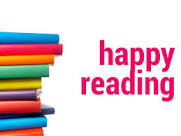 2022 MASS COUNTS Mass counts will take place over the next three weekends in May: 14-15 May, 21-22 May and 28-29 May. Thank you for your cooperation and kind assistance.  CATHOLIC MISSION APPEAL NEXT SUNDAY Many families in Emdibir are subsistence farmers, and distressingly, many are unable to put enough food on the table each day. Next week Catholic Mission will offer you the opportunity to partner with the Church and community in Emdibir, Ethiopia, where your gift can help build a life-changing program from the ground up to help address this urgent need. We hope you will take this opportunity to make an incredible impact for those in need. Bring Hope to Neela and her family Free call: 1800 257 296 or catholicmission.org.au/Ethiopia  MASS TO COMMEMORATE THOSE WHO HAVE DIED DURING THE COVID PANDEMIC Sunday 22 May, 11am · St Patrick’s Cathedral Melbourne In recognition of the significant impact of COVID on our families and communities, Archbishop Comensoli will celebrate a memorial Mass for all those who have died during the COVID pandemic and could not be mourned properly due to pandemic restrictions. Individuals are invited to submit the name(s) of those you would like remembered during the Mass by visiting the Holy Souls Chapel (inside St Patrick’s Cathedral) during May or online https://www.surveymonkey.com/r/GZKP7QFNext Sunday: May 22nd NEXT SUNDAY’S READINGS – SIXTH SUNDAY OF EASTER Acts 15: 1-2, 22-29; Ps 66 2-3, 5-6, 8; Rev 21: 10-14, 22-23Prayers for the Sick; David Tickner, Pauline Curlis, Joy OpieFor the Recently Departed: Thelma Snow, Eric NicheleAnniversary of Death: Vito Fossella, Vito Paonessa, David Gill Snr, Claudia Ty, Cecilio Ty, Andrea Tamayo, Peter Ruff, Geraldine Gannon, Arthur King,      Betty Harris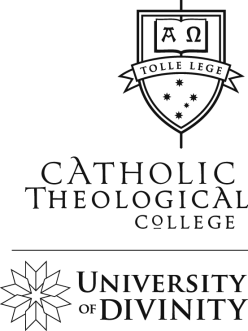 Catholic Theological CollegeOnline unit via ZoomTeaching Meditation and PrayerFour Saturdays: 18, 25 June; 8, 15 OctoberTo enrol or for further information:
Undergraduate: dean@ctc.edu.au  Postgraduate: postgrad@ctc.edu.au ReaderSpecial MinistersSaturday 7:00pmPeter OvertonSunday 9:00amTracey DoubletSunday 11:00amJennifer Lim